禁止来例假的人封斋的哲理为何？ما الحكمة من تحريم الصوم على الحائض ؟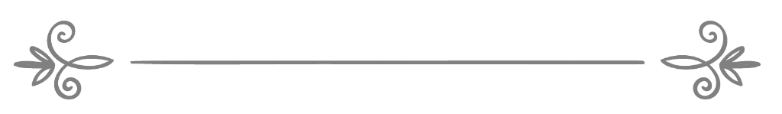 来源：伊斯兰问答网站مصدر : موقع الإسلام سؤال وجواب❧❧编审: 伊斯兰之家中文小组مراجعة: فريق اللغة الصينية بموقع دار الإسلام禁止来例假的人封斋的哲理为何？问：我们知道斋戒是与污秽无关，那禁止来例假的妇女封斋的哲理是什么呢？答：一切赞颂全归真主！第一：穆斯林即便不知道原因，也应完全接受真主的命令，服从他。只要真主和使者（愿真主祝福他，并使他平安）命令了（就应当服从）。清高的真主说：【当真主及其使者判决一件事的时候，信道的男女对于他们的事，不宜有选择。谁违抗真主及其使者，谁已陷入显著的迷误了。】《同盟军章》（第36节）他又说：【当信士被召归于真主及其使者以便他替他们判决的时候，他们只应当说：「我们已听从了。」这等人确是成功的。】《光明章》（第51节）第二：信士应坚信不移真主是至睿的，真主安排任何事，都是有其极大的奥秘的。真主命令做任何一件事都是由于其具有绝对的或较强的利益；真主禁止做任何一件事都是因为其具有绝对的或较强的危害性。伊本凯希尔（愿真主慈悯他）在《始终》（6/79）中说得好：“他（愿真主祝福他，并使他平安）的法律是最完美的法律，没有任何理智想的到的，有意义的善事，被遗漏，没有命令去做的；没有任何有害的事务，而没有被禁止去做的；没有任何被命令的事，有人会说：‘但愿没有这样命令’；没有任何被禁止的事，有人会说：‘但愿这没有被禁止’！”但对于这些哲理，有的我们知道，有的我们却不知道，大部分或相当一部分是我们所不知的。第三：公议一致判定：禁止妇女例假期封斋。如果是当然斋（如“莱麦丹”月的斋）她必须还补因例假而没有封的斋。公议还判定：即便她在例假期封了斋，这个斋戒也无效。可参照（50282）的解答。学者们对禁止经期封斋所包含的哲理是有分歧的：有人说：“我们不知其哲理。”伊玛目哈勒麦伊说：“经期斋戒是无效的，但我们对其所蕴含的哲理为何是不知的。清洁并不是斋戒成立的条件。”摘自《麦吉姆尔》（2/386）有人说：“清高的真主禁止妇女在经期封斋是对她们的怜悯，因为经血外溢使她们虚弱，如果经期再封斋的话，经血和斋戒会消弱她们的体质，斋戒因此失去了意义，变成了一种伤害。”伊斯兰学者在《教法案例解答全集》（25/234）中说：“我们以类比的方式谈谈例假的哲理：我们说教法对任何事务都是公平的，在功修中过分属于真主所禁止的不义行为。真主命令在功修上要采取中庸的态度，因此命令积极开斋，推迟封斋；禁止不开斋连续封斋。先知（愿真主祝福他，并使他平安）他说：‘最好的，最适当的斋戒就是先知达伍德（愿真主祝福他平安）所封的斋戒；封一天，开一天，遇到敌人也不会逃跑。’在功修中适当是真主制定法律的最大目的之一，因此清高的真主说：【信道的人们啊！真主已准许你们享受的佳美食物，你们不要把它当作禁物，你们不要过分。真主的确不喜爱过分的人。】《宴席章》（第87节），把合法的当作非法的，就是过分，有悖中庸之道，清高的真主说：【我禁止犹太教徒享受原来准许他们享受的许多佳美食物，因为他们多行不义，常常阻止人遵循主道，而且他们违犯禁令，收取利息。】《妇女章》（第160节）因为他们作恶多端，禁止他们享用佳美的食物，以此惩罚他们。他们与中庸的民众是不同的，佳美的食物对于中庸的民众是合法的，丑陋的则是非法的。同样，禁止拿封斋人的食物或饮品，如果这些东西可以增加他的体力，补充他的营养。也禁止封斋的人出散会导致体质虚弱的的食品及营养品，否则，如果影响了他的体质，就是在功修中过分了，而不是适中…排泄物有两种：一种就是不可避免的，或从另一个方面说对其体质没有伤害性的排泄物。这种排泄物是不被控制的，如屎、尿，这两种东西的排泄是没有害处的，也无法避免，如果需要排泄，排泄出来是无害而有利的。同样，如果恶心想吐，是无法控制的；又如睡眠中的遗精，无法控制。但是故意呕吐，就会吐出有营养的食物和饮品；伴随性欲而故意导致遗精…。经期流的血有耗血量，经期妇女可以在不流血的日子再封斋。在这种情况下斋戒是正常的,没有能增强体质的血外溢。例假期斋戒,同时还有影响体质的血外溢,导致身体虚弱,使得斋戒不正常。因此，才命令斋戒在非经期履行。